	Report Form to Grade the Oral Dissertation Defense  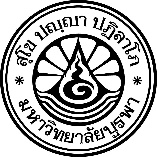 	(For a committee)	Faculty of....................................................... Burapha UniversityName of committee		     						Student’s name	                           				ID: 	                		Program                                         Major/Pathway                              	  full-time  part-timeDate of the Oral Dissertation Defense  	    							Decision	Note:			Grade 			S  = Satisfactory		I  = Incomplete		U  = UnsatisfactoryGrade…………………………………   Signature…………………..........………..…                  (                                                           )CommitteeSignature…………………….…………………          (                                                                   )Chairperson